Извещениео возможности предоставления гражданам земельного участка для ведения личного подсобного хозяйстваВ соответствии со статьей 39.18 Земельного кодекса Российской Федерации администрация муниципального образования Мостовский район информирует о наличии свободного земельного участка площадью 3000 кв.м, в кадастровом квартале 23:20:0703001, местоположение участка: Краснодарский край, Мостовский район, станица Хамкетинская, улица Красная, 17 А/1 (согласно схемы расположения земельного участка или земельных участков на кадастровом плане территории), вид разрешенного использования: для ведения личного подсобного хозяйства, категория земель: земли населенных пунктов.Граждане (физические лица) вправе в течение 30 дней с даты опубликования настоящего извещения направить на имя главы муниципального образования Мостовский район заявление о намерении участвовать в аукционе по продаже права на заключение договора аренды в отношении указанного земельного участка. Прием заявлений осуществляется в рабочие дни с 8:00 до 17:00 часов                     с понедельника по четверг, в пятницу с 8:00 до 16:00 часов, кроме перерыва 12-00 до 13-00 часов по адресу: Краснодарский край, Мостовский район,                               пос. Мостовской, ул. Горького, 139.Способ подачи заявлений: заявления подаются или направляются заинтересованным лицом на бумажном носителе лично или посредством почтовой связи по выбору заявителя. Заявление подается в произвольной форме и должно быть подписано собственноручной подписью заявителя (представителя заявителя).В течение периода отведенного для приема заявлений заинтересованное лицо вправе ознакомиться со схемой расположения земельного участка,                           в соответствии с которой предстоит образовать земельный участок, в рабочие дни с 8:00 до 17:00 часов с понедельника по четверг, в пятницу с 8:00 до 16:00 часов, кроме перерыва 12-00 до 13-00 часов по адресу: Краснодарский край, Мостовский район, пос. Мостовской, ул. Горького, 140, 1 этаж, каб. № 2.К заявлению необходимо приложить следующие документы:1) копия документа удостоверяющего личность заявителя,2) копия доверенности (в случае, если заявление подписано представителем заявителя).Дата начала приема заявлений – 15 января 2024 года (08 ч. 00 мин.).Дата окончания приема заявлений – 13 февраля 2024 года (17 ч. 00 мин.).Заместитель председателя комиссии                                                       М.В. Мальцев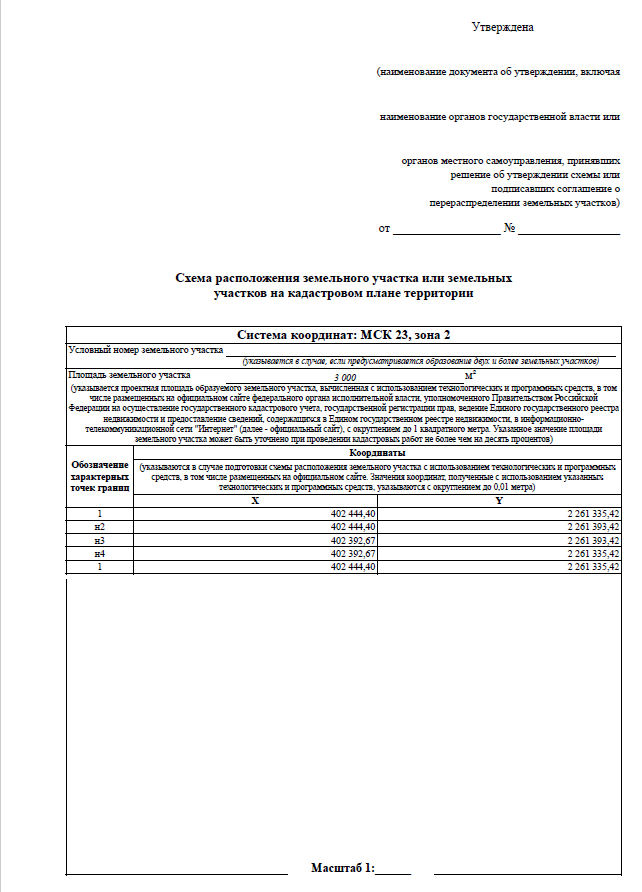 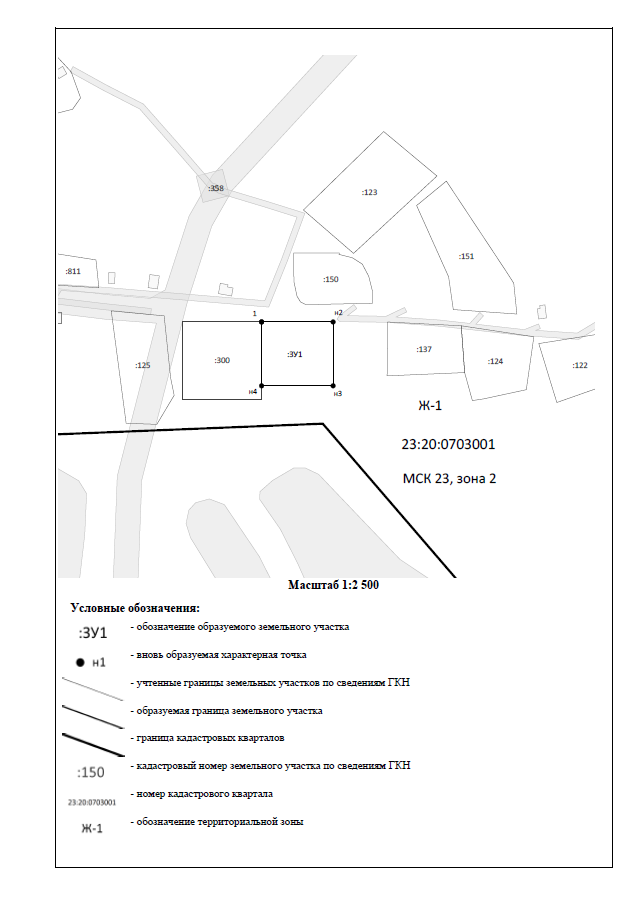 